浙江师范大学留学生节假日去向表Travel Plans of International Students on Holiday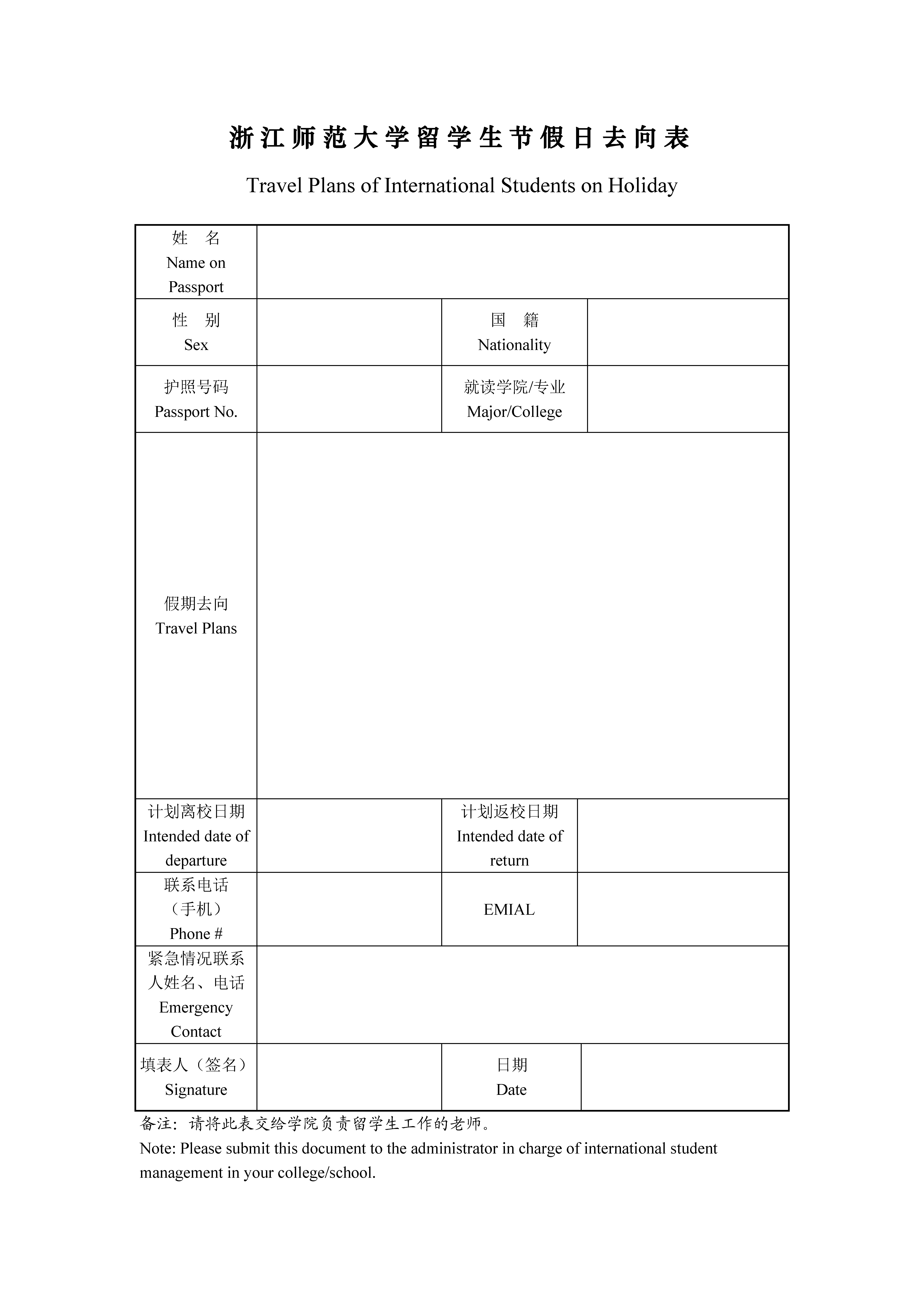 